УТВЕРЖДАЮПриказ директора колледжа от 25.05.2021 г. № 119/1РАБОЧАЯ ПРОГРАММа УЧЕБНОЙ ДИСЦИПЛИНЫОП.12 Основы экономики организации и правового обеспечения профессиональной деятельностипрограмма подготовки специалистов среднего звенасреднего профессионального образования по специальности 15.02.08 Технология машиностроения2021 г. СОДЕРЖАНИЕ1. ПАСПОРТ ПРОГРАММЫ УЧЕБНОЙ ДИСЦИПЛИНЫ Основы экономики организации и правового обеспечения профессиональной деятельности1.1.	Область применения программыПрограмма учебной дисциплины является частью основной профессиональной образовательной программы в соответствии с ФГОС по специальности 15.02.08 Технология машиностроения Программа учебной дисциплины может быть использована в дополнительном профессиональном образовании (в программах повышения квалификации и переподготовки) и профессиональной подготовке по специальностям машиностроительного профиля.1.2.	Место учебной дисциплины в структуре основной профессиональной
образовательной программы: Профессиональный цикл.1.3.	Цели  и  задачи  учебной дисциплины - требования  к результатам
освоения учебной дисциплины:В результате освоения учебной дисциплины обучающийся должен уметь:- оформлять первичные документы по учету рабочего времени, выработки, заработной платы, простоев;-	рассчитывать основные технико-экономические  показатели  деятельности подразделения (организации);-	разрабатывать бизнес-план;защищать свои права в соответствии  с гражданским,  гражданско-процессуальным и трудовым законодательством;анализировать и оценивать результаты и последствия деятельности (бездействия) с правовой точки зрения.В результате освоения учебной дисциплины обучающийся должен знать:действующие  законодательные и нормативные  акты, регулирующие производственно- хозяйственную деятельность;материально-технические, трудовые и финансовые ресурсы отрасли и организации, показатели их эффективного использования;- методики расчета основных технико-экономических показателей деятельности организации;-	методику разработки бизнес-плана;механизмы ценообразования на продукцию (услуги), формы оплаты труда в современных условиях;основы маркетинговой деятельности, менеджмента и принципы делового общения;основы организации работы коллектива исполнителей;основы планирования, финансирования и кредитования организации;особенности менеджмента в области профессиональной деятельности;производственную и организационную структуру организации;основные  положения Конституции Российской Федерации, действующие законодательные     и     иные     нормативно-правовые     акты,     регулирующие правоотношения в процессе профессиональной (трудовой) деятельности;классификацию, основные виды  и  правила  составления нормативных документов;-	права и обязанности работников в сфере профессиональной деятельности.1.4.  Рекомендуемое  количество  часов  на  освоение  программы учебной дисциплины:максимальной учебной нагрузки обучающегося 129 часов, в том числе: обязательной аудиторной учебной нагрузки обучающегося 86 часов самостоятельной работы обучающегося 43 часов.2. СТРУКТУРА И СОДЕРЖАНИЕ УЧЕБНОЙ ДИСЦИПЛИНЫ 2.1. Объем учебной дисциплины и виды учебной работы2.2. Тематический план и содержание учебной дисциплиныОсновы экономики организации и правового обеспечения профессиональной деятельности3. УСЛОВИЯ РЕАЛИЗАЦИИ УЧЕБНОЙ ДИСЦИПЛИНЫ3.1. Требования к минимальному материально-техническому обеспечениюРеализация учебной дисциплины требует наличия учебного кабинета : Экономика организации;Оборудование учебного кабинета:столы и стулья (по числу обучающихся), стол и стул преподавателяТехнические средства обучения: м/калькуляторы, мультимедиа проектор3.2. Информационное обеспечение обученияПеречень рекомендуемых учебных изданий, Интернет-ресурсов, дополнительной литературыОсновные источники:Конституция РФ.Гражданский кодекс РФ.Трудовой кодекс РФ.Кодекс Российской Федерации об административных правонарушениях.ФЗ. «О несостоятельности (банкротстве)».ФЗ. «О занятости населения в Российской Федерации».ФЗ. «Об основах охраны труда в Российской Федерации».ФЗ. «О порядке разрешения индивидуальных трудовых спорах».Закон РФ «О коллективных договорах и соглашениях».11. Миронов М. Г., Загородников С. В. Экономика отрасли. - М: ФОРУМ: ИНФРА, 200712. Басова Т.Ф., ИвановВ.И., Кожевников Н.Н. и др.под ред. Кожевникова Н. Н.. Основы экономики и управления: учеб, пособие для студ. сред. проф. учеб, заведений -М.: «Академия», 200713. Муравьева Т. В., Зиньковская Н. В., Волкова Н. А, Лиференко Г. Н.под ред. Муравьевой Т. В.. Экономика фирмы: -М : «Академия», 2007.14. Зубкова А. Г., Кожевников Н. Н., Ладыгина А. К.    и др.; Экономика и управление в машиностроении- М.: «Академия», 2004 15. Нехорошева Л. Н.,Антонова Н. Б., Зайцева М. А. и др., под общ. ред. Нехорошевой Л. Н. Экономика предприятия.-Мн.: Высшая школа,2003 16. Казначевская Г. Б. Менеджмент. - Ростов н/Д: Феникс, 200717. Драчева Е. Л. Менеджмент. - М.: «Академия», 200718.	Базаров Т. Ю. Управление персонал ом.-М.: «Академия», 200519.	Под   ред.   Тузова   Д.   О.,   Аракчеева   В.   С.       Правовое   обеспечение
профессиональной деятельности.-М.: ФОРУМ: ИНФРА-М, 2004Дополнительные источники :1.	Под. ред. проф. В. Я. Горфинкеля, проф. В. А. Швандара. Экономика
организаций (предприятий).- М.: ЮНИТИ-ДАНА, 2003Веснин В. Р. Основы менеджмента.- М.: «Издательство ПРИОР», 2001Померанцева Е. П. Модели управления персоналом.- М.: Вершина, 2006
4.Интернет-ресурсы164. КОНТРОЛЬ И ОЦЕНКА РЕЗУЛЬТАТОВ ОСВОЕНИЯ УЧЕБНОЙДИСЦИПЛИНЫКонтроль и оценка результатов освоения учебной дисциплины осуществляется преподавателем в процессе проведения практических занятий и лабораторных работ, тестирования, а также выполнения обучающимися индивидуальных заданий, проектов, исследований.1718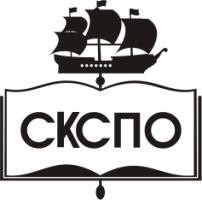 государственное автономное профессиональное образовательное учреждение Самарской области«Самарский колледж сервиса производственного оборудования имени Героя Российской ФедерацииЕ.В. Золотухина»стр.ПАСПОРТ РАБОЧЕЙ ПРОГРАММЫ УЧЕБНОЙ ДИСЦИПЛИНЫ4СТРУКТУРА и содержание УЧЕБНОЙ ДИСЦИПЛИНЫ5условия реализации ПРОГРАММЫ учебной дисциплины9Контроль и оценка результатов Освоения учебной дисциплины10Вид учебной работыОбъем часовМаксимальная учебная нагрузка (всего)129Обязательная аудиторная учебная нагрузка (всего)86в том числе:практические занятия36курсовая работа (проект)20Самостоятельная работа обучающегося (всего)43в том числе:самостоятельная работа над курсовой работой (проектом)13Рефераты,   работа с учебником30Итоговая аттестация в форме:     дифференцированный зачетИтоговая аттестация в форме:     дифференцированный зачетНаименование разделов и темСодержание учебного материала, лабораторные работы и практические занятия, самостоятельная работа обучающихся, курсовая работа (проект)Содержание учебного материала, лабораторные работы и практические занятия, самостоятельная работа обучающихся, курсовая работа (проект)Объем часовУровень освоениия12234Раздел 1. Организация - основное звено экономики1Тема 1.1. Организация как хозяйствующий субъект в рыночной экономикеСодержание:Содержание:2Тема 1.1. Организация как хозяйствующий субъект в рыночной экономике1.Организация (предприятие): цель деятельности, основные экономические характеристики (форма собственности, степень экономической свободы, форма деятельности, форма хозяйствования).21Тема 1.1. Организация как хозяйствующий субъект в рыночной экономике2.Организационно - правовые формы организаций: сущность и особенности функционирования. Учредительный договор. Устав и паспорт организации.21Тема 1.2. Организация и предпринимательствоСодержание:Содержание:2Тема 1.2. Организация и предпринимательство1.Конкурентная среда. Предпринимательская деятельность организации. Виды предпринимательской деятельности. Производственные и рыночные связи организации (предприятия).1Тема 1.2. Организация и предпринимательствоСамостоятельная работа обучающихся: Работа с учебником: конспект по вопросу «Виды предпринимательской деятельности и их развитие».Самостоятельная работа обучающихся: Работа с учебником: конспект по вопросу «Виды предпринимательской деятельности и их развитие».2Тема 1.3. Производственная структура организации (предприятия)Содержание:Содержание:22Тема 1.3. Производственная структура организации (предприятия)1.Типы производства, их технико-экономическая характеристика. Производственная структура организации, ее элементы. Функциональные подразделения организации.Самостоятельная работа обучающихся: Работа с учебником: конспект по вопросу «Производственная инфраструктура как необходимая основа для экономического развития организации».Самостоятельная работа обучающихся: Работа с учебником: конспект по вопросу «Производственная инфраструктура как необходимая основа для экономического развития организации».2Тема 1.4. Производственный и технологический процессыСодержание:Содержание:62Тема 1.4. Производственный и технологический процессы1.Производственный процесс организации: понятие, содержание, основные принципы рациональной организации.Тема 1.4. Производственный и технологический процессы2.Структура производственного процесса.2Тема 1.4. Производственный и технологический процессы3.Производственный цикл, его длительность. Пути сокращения длительности цикла.2Тема 1.4. Производственный и технологический процессы4.Организация производственного процесса в пространстве. Виды движения предметов труда в процессе производства.1Тема 1.4. Производственный и технологический процессы5.Технологический процесс, его элементы.Тема 1.4. Производственный и технологический процессы2Тема 1.4. Производственный и технологический процессыПрактические занятия: «Расчет длительности технологического цикла при различных видах движения предметов труда в процессе производства»Практические занятия: «Расчет длительности технологического цикла при различных видах движения предметов труда в процессе производства»2Раздел 2. Экономические ресурсы организацииТема 2.1. Основные фонды и производственные мощностиСодержание:Содержание:61Тема 2.1. Основные фонды и производственные мощности1.Основные производственные фонды: экономическая сущность и значение. Классификация, состав и структура.Тема 2.1. Основные фонды и производственные мощности2.Износ основных фондов. Амортизация основных фондов. Показатели использования основных фондов. Оценка основных фондов.2Тема 2.1. Основные фонды и производственные мощности3.Производственная мощность организации (предприятия), пути ее увеличения.1Практические занятия «Расчет показателей использования основных фондов» «Расчет показателей производственной мощности организации»Практические занятия «Расчет показателей использования основных фондов» «Расчет показателей производственной мощности организации»2Тема 2.2. Оборотные средства и оборотные фонды организацииСодержание:Содержание:22Тема 2.2. Оборотные средства и оборотные фонды организации1.Рациональное использование оборотных средств. Показатели использования оборотных фондов. Оборотные средства и оборотные фонды: сущность, состав и структура.22Тема 2.2. Оборотные средства и оборотные фонды организации1.Рациональное использование оборотных средств. Показатели использования оборотных фондов. Оборотные средства и оборотные фонды: сущность, состав и структура.22Тема 2.2. Оборотные средства и оборотные фонды организации2.Экономия материальных ресурсов. Нормирование и оборачиваемость оборотных средств.22Тема 2.2. Оборотные средства и оборотные фонды организацииПрактические занятия: «Расчет показателей использования оборотных фондов и оборотных средств»Практические занятия: «Расчет показателей использования оборотных фондов и оборотных средств»2Тема 2.3. Трудовые ресурсы. Управление персоналомСодержание:Содержание:21Тема 2.3. Трудовые ресурсы. Управление персоналом1.Подбор и отбор персонала, адаптация. Профессиональная подготовка. Деловая Карьера работников. Оценка персонала. Управление конфликтами. Понятие и состав трудовых ресурсов. Структура трудовых ресурсов. Деятельность службы управления персоналом организации.21Тема 2.3. Трудовые ресурсы. Управление персоналомСамостоятельная работа обучающихся: Рефераты (подготовка и защита): «Профессиональная подготовка. Деловая Карьера работников»; «Управление конфликтами».Самостоятельная работа обучающихся: Рефераты (подготовка и защита): «Профессиональная подготовка. Деловая Карьера работников»; «Управление конфликтами».4Тема 2.4. Организация и оплата трудаСодержание:Содержание:42Тема 2.4. Организация и оплата труда1.Планирование численности и состава персонала. Производственный персонал организации.42Тема 2.4. Организация и оплата труда2.Факторы и резервы роста производительности труда. Баланс рабочего времени работника (бюджет рабочего времени). Производительность труда. Классификация и характеристика основных показателей производительности труда.42Тема 2.4. Организация и оплата труда2.Факторы и резервы роста производительности труда. Баланс рабочего времени работника (бюджет рабочего времени). Производительность труда. Классификация и характеристика основных показателей производительности труда.42Тема 2.4. Организация и оплата труда3.Материальное стимулирование труда. Сущность заработной платы, принципы и методы ее начисления и планирования. Роль рационального использования42внутрипроизводственных резервов организации в условиях рыночной экономики.4.Тарификация труда. Единая тарифная система, ее использование. Формы оплаты труда. Бестарифная система заработной платы. Учет выработки и заработной платы в ценах.4.Тарификация труда. Единая тарифная система, ее использование. Формы оплаты труда. Бестарифная система заработной платы. Учет выработки и заработной платы в ценах.2Практические занятия: «Расчет баланса рабочего времени и численности рабочих» «Расчет показателей производительности труда» «Расчет заработной платы 1 рабочего при различных формах оплаты труда»Практические занятия: «Расчет баланса рабочего времени и численности рабочих» «Расчет показателей производительности труда» «Расчет заработной платы 1 рабочего при различных формах оплаты труда»6Раздел 3. Маркетинговая деятельность организацииТема 3.1. Маркетинг: его основы и концепцииСодержание:Содержание:2Тема 3.1. Маркетинг: его основы и концепции1.Маркетинг, его основы. Понятия и концепции маркетинга: концепция совершенствования производства. Концепция качества товаров, концепция сбыта. Принципы и цели маркетинга: ориентация производства на рынок, конкурентоспособность, высокая рентабельность.2Тема 3.1. Маркетинг: его основы и концепции1.Маркетинг, его основы. Понятия и концепции маркетинга: концепция совершенствования производства. Концепция качества товаров, концепция сбыта. Принципы и цели маркетинга: ориентация производства на рынок, конкурентоспособность, высокая рентабельность.21Тема 3.2. Функции маркетинга и этапы его организацииСодержание:Содержание:2Тема 3.2. Функции маркетинга и этапы его организации1.Функции маркетинга и этапы его организации: сбор информации и комплексное развитие рынка; отбор целевых рынков и сегментация; изучение запросов и поведения потребителей; формирование стратегии производства и товарной политики; планирование производства и ассортимента товаров; формирование ценовой политики и установление цен на товары, определение жизненного цикла товаров и формирование цен на различных его стадиях; организация сбыта и распространение товаров через оптовую и розничную торговлю; стимулирование сбыта.2Тема 3.2. Функции маркетинга и этапы его организации1.Функции маркетинга и этапы его организации: сбор информации и комплексное развитие рынка; отбор целевых рынков и сегментация; изучение запросов и поведения потребителей; формирование стратегии производства и товарной политики; планирование производства и ассортимента товаров; формирование ценовой политики и установление цен на товары, определение жизненного цикла товаров и формирование цен на различных его стадиях; организация сбыта и распространение товаров через оптовую и розничную торговлю; стимулирование сбыта.22Тема 3.2. Функции маркетинга и этапы его организацииСамостоятельная работа обучающихся: Рефераты (подготовка и защита): «Функции маркетинга»; «Концепции маркетинга».Самостоятельная работа обучающихся: Рефераты (подготовка и защита): «Функции маркетинга»; «Концепции маркетинга».4Тема 3.3. Качество и конкурентоспособность продукцииСодержание:Содержание:42Тема 3.3. Качество и конкурентоспособность продукции1Сущность и значение повышения качества продукции. Система показателей качества продукции. Конкурентоспособность продукции, ее сущность и методы определения. Показатели конкурентоспособности.42Тема 3.3. Качество и конкурентоспособность продукции2.Факторы, влияющие на качество продукции. Экономическая эффективность повышения качества продукции.42Тема 3.3. Качество и конкурентоспособность продукции3.Государственные и международные стандарты и системы качества. Система стандартов Российской Федерации. Международные стандарты и системы качества. Система управления качеством продукции организации.42Тема 3.3. Качество и конкурентоспособность продукцииСамостоятельная работа обучающихся: Рефераты (подготовка и защита): «Система показателей качества продукции»; «Экономическая эффективность повышения качества продукции».Самостоятельная работа обучающихся: Рефераты (подготовка и защита): «Система показателей качества продукции»; «Экономическая эффективность повышения качества продукции».2Тема 3.4. Инновация и инвестиционная политика организацииСодержание:Содержание:2Тема 3.4. Инновация и инвестиционная политика организации1.Инновационная деятельность организации, ее содержание. Показатели потенциала организации. Показатели технического уровня и эффективности новой техники и технологии. Инвестиционная политика организации. Капитальные вложения: структура, источники финансирования и показатели эффективности.2Тема 3.4. Инновация и инвестиционная политика организации1.Инновационная деятельность организации, ее содержание. Показатели потенциала организации. Показатели технического уровня и эффективности новой техники и технологии. Инвестиционная политика организации. Капитальные вложения: структура, источники финансирования и показатели эффективности.22Тема 3.4. Инновация и инвестиционная политика организацииСамостоятельная работа обучающихся: Подготовка (рефераты, доклады, информации) и проведение научно-практической конференции: «Деятельность организации в условиях рыночной экономики».Самостоятельная работа обучающихся: Подготовка (рефераты, доклады, информации) и проведение научно-практической конференции: «Деятельность организации в условиях рыночной экономики».2Раздел 4. Себестоимость, цена, прибыль - основные показатели деятельности организацииТема 4.1.Содержание:Содержание:2Издержки производства и себестоимость продукции, услуг1.Понятие себестоимости продукции, работ и услуг. Состав и структура затрат по экономическим элементам и по статьям калькуляции. Виды себестоимости продукции, работ и услуг. Факторы и пути снижения себестоимости. Оптовая цена предприятия, методика ее расчета. Влияние снижения себестоимости на экономику организации.Издержки производства и себестоимость продукции, услуг1.Понятие себестоимости продукции, работ и услуг. Состав и структура затрат по экономическим элементам и по статьям калькуляции. Виды себестоимости продукции, работ и услуг. Факторы и пути снижения себестоимости. Оптовая цена предприятия, методика ее расчета. Влияние снижения себестоимости на экономику организации.2Издержки производства и себестоимость продукции, услугПрактические работы: «Расчет показателей по себестоимости»Практические работы: «Расчет показателей по себестоимости»2Издержки производства и себестоимость продукции, услугТема 4.2. Прибыль и рентабельностьСодержание:Содержание:22Тема 4.2. Прибыль и рентабельность1.Прибыль организации - основной показатель результатов хозяйственной деятельности. Выручка, доходы и прибыль организации. Планирование прибыли и ее распределение в организации22Тема 4.2. Прибыль и рентабельность2.Рентабельность - показатель эффективности работы организации. Показатели рентабельности. Расчет уровня рентабельности организации и продукции. Пути повышения рентабельности.22Тема 4.2. Прибыль и рентабельностьПрактические занятия: «Расчет оптовой цены изделия и уровня рентабельности»Практические занятия: «Расчет оптовой цены изделия и уровня рентабельности»2Раздел.5. Планирование деятельности организацииТема 5.1. Бизнес-планированиеСодержание:Содержание:2Тема 5.1. Бизнес-планирование1Составные элементы, этапы и виды внутрифирменного планирования. Основные принципы и элементы планирования. Бизнес-план как одна из основных форм внутрифирменного планирования. Типы бизнес-планов.2Тема 5.1. Бизнес-планирование1Составные элементы, этапы и виды внутрифирменного планирования. Основные принципы и элементы планирования. Бизнес-план как одна из основных форм внутрифирменного планирования. Типы бизнес-планов.21Тема 5.2.Содержание:Содержание:42Финансы организации1.Финансы организации, отношения с государством. Источники финансовых ресурсов организации, амортизационные отчисления и нераспределенная прибыль. Внешние источники: выпуск собственных долговых обязательств (векселей, облигаций), выпуск акций, кредиты банков, государственное финансирование. Соотношение собственных и заемных средств.Финансы организации2.Денежные фонды организации: фонд оборотных средств, амортизационный фонд, фонд заработной платы, резервные фонды, валютные фонды. Кредит и кредитная система. Банки и их роль в рыночной экономике. Смешанные формы финансирования организаций, сочетающих аренду, кредит и расчеты, лизинг и факторинг.Финансы организации2.Денежные фонды организации: фонд оборотных средств, амортизационный фонд, фонд заработной платы, резервные фонды, валютные фонды. Кредит и кредитная система. Банки и их роль в рыночной экономике. Смешанные формы финансирования организаций, сочетающих аренду, кредит и расчеты, лизинг и факторинг.1Финансы организацииСамостоятельная работа обучающихся: Рефераты (подготовка и защита): «Денежные фонды организации»; «Банки и их роль в рыночной экономике».Самостоятельная работа обучающихся: Рефераты (подготовка и защита): «Денежные фонды организации»; «Банки и их роль в рыночной экономике».2Тема 5.3. Методика расчета основных технико-экономических показателей работы организацииСодержание:Содержание:42Тема 5.3. Методика расчета основных технико-экономических показателей работы организации1.Показатели по производству продукции: натуральные и стоимостные. Производственная мощность предприятия, порядок ее расчета в организации.42Тема 5.3. Методика расчета основных технико-экономических показателей работы организации2.Технико-экономические показатели использования оборудования. Показатели технического развития и организации производства, их расчет. Нормы и нормативы, их классификация и порядок расчета.42Тема 5.3. Методика расчета основных технико-экономических показателей работы организации3.Показатели экономической эффективности капитальных вложений в новую технику: приведенные затраты, коэффициент эффективности, срок окупаемости. Показатели использования материальных, трудовых и финансовых ресурсов.42Тема 5.3. Методика расчета основных технико-экономических показателей работы организацииПрактические занятия : «Расчет показателей плана по труду»Практические занятия : «Расчет показателей плана по труду»2Раздел 6. Внешнеэкономическая деятельность организацииТема 6.1.Содержание:Содержание:2Организация на внешнем рынке1Значение внешнеэкономических связей для экономики организации. Выход организации на внешний рынок. Конкурентоспособность продукции. Виды сделок во внешнеэкономической деятельности. Совместное предпринимательство. Неторговые и торговые операции во внешнеэкономической деятельности. Таможенная тарифная система. Лизинг и инжиниринг как форма кредитования экспорта на мировом рынке. Средства расчетов во внешнеэкономической деятельности. Конвертируемость рубля.Организация на внешнем рынке1Значение внешнеэкономических связей для экономики организации. Выход организации на внешний рынок. Конкурентоспособность продукции. Виды сделок во внешнеэкономической деятельности. Совместное предпринимательство. Неторговые и торговые операции во внешнеэкономической деятельности. Таможенная тарифная система. Лизинг и инжиниринг как форма кредитования экспорта на мировом рынке. Средства расчетов во внешнеэкономической деятельности. Конвертируемость рубля.1Организация на внешнем рынкеСамостоятельная работа обучающихся: Рефераты (подготовка и защита): «Конкурентоспособность продукции»; «Таможенная тарифная система».Самостоятельная работа обучающихся: Рефераты (подготовка и защита): «Конкурентоспособность продукции»; «Таможенная тарифная система».2Примерная тематика курсовой работы: «Организация участка механического цеха по изготовлению определенного вида изделий».Примерная тематика курсовой работы: «Организация участка механического цеха по изготовлению определенного вида изделий».Примерная тематика курсовой работы: «Организация участка механического цеха по изготовлению определенного вида изделий».20Самостоятельная работа обучающихся над курсовой работой: Оформление пояснительной записки, оформление расчетов.Самостоятельная работа обучающихся над курсовой работой: Оформление пояснительной записки, оформление расчетов.Самостоятельная работа обучающихся над курсовой работой: Оформление пояснительной записки, оформление расчетов.10Максимальная учебная нагрузка ( всего)Максимальная учебная нагрузка ( всего)Максимальная учебная нагрузка ( всего)129Обязательная аудиторная учебная нагрузка ( всего, в том числе на курсовую работу)Обязательная аудиторная учебная нагрузка ( всего, в том числе на курсовую работу)Обязательная аудиторная учебная нагрузка ( всего, в том числе на курсовую работу)86Самостоятельная работа обучающегося ( всего, в том числе на курсовую работу)Самостоятельная работа обучающегося ( всего, в том числе на курсовую работу)Самостоятельная работа обучающегося ( всего, в том числе на курсовую работу)43Результаты обучения(освоенные умения, усвоенные знания)Формы и методы контроля и оценки результатов обученияВ результате освоения учебной дисциплины обучающийся должен уметь:-оформлять первичные документы по учету рабочего времени, выработки, заработной платы, простоев;-рассчитывать основные технико-экономические показатели деятельности подразделения (организации); -разрабатывать бизнес-план; защищать свои права в соответствии с гражданским, гражданско-процессуальным и трудовым законодательством; -анализировать и оценивать результаты и последствия зрения. В результате освоения учебной дисциплины обучающийся должен знать:-действующие законодательные и нормативные акты, регулирующие производственно- хозяйственную деятельность; -материально-технические, трудовые и финансовые ресурсы отрасли и организации, показатели их эффективного использования; -методики расчета основных технико-экономических показателей деятельности деятельности (бездействия) с правовой точки Практическое занятие №1 «Расчет длительности технологического цикла при различных видах движения предметов труда в процессе производства»Практическое занятие №2: «Расчет показателей использования основных фондов»Практическое занятие №3: «Расчет показателей производственной мощности организации»Практическое занятие №4: «Расчет показателей использования оборотных фондов и оборотных средств» Практическое занятие №5: «Расчет баланса рабочего времени и численности рабочих»Практическое занятие №6: «Расчет показателей производительности труда»Практическое занятие №7: «Расчет заработной платы 1 рабочего при различных формах оплаты труда»Практическое занятие №8: «Расчеторганизации; -методику разработки бизнес-плана; -механизмы ценообразования на продукцию (услуги), формы оплаты труда в современных условиях;показателей по себестоимости» Практическое занятие №9: «Расчет оптовой цены изделия и уровня рентабельности» Практическое занятие №10: «Расчет-основы маркетинговойпоказателей плана по труду»деятельности, менеджмента и принципы делового общения; -основы организации работыколлектива исполнителей;основы планирования, финансирования и кредитованияорганизации; -особенности менеджмента в области профессиональнойдеятельности;производственную иорганизационную структуруорганизации; -основные положения Конституции Российской Федерации,действующие законодательные ииные нормативно-правовые акты,регулирующие правоотношения в процессе профессиональной (трудовой) деятельности; -классификацию, основные виды иправила составления нормативныхдокументов; -права и обязанности работников в сфере профессиональнойдеятельности.